R４.2月実施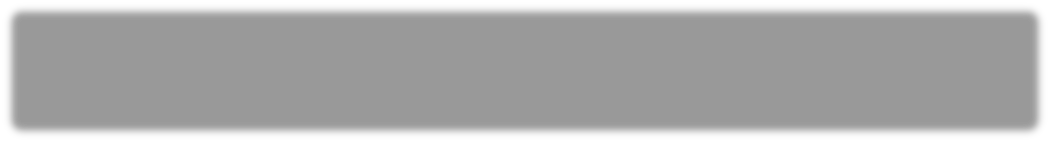 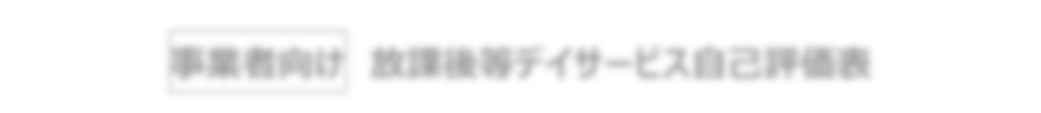 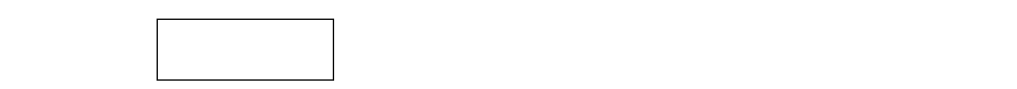 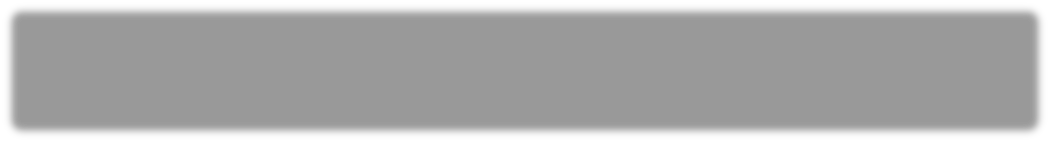 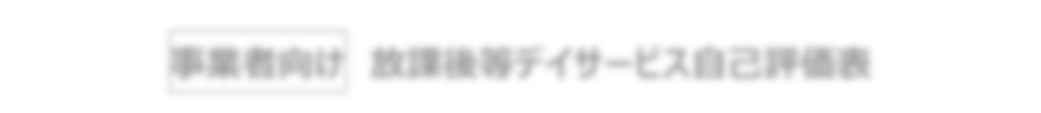 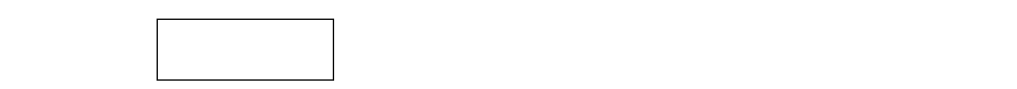 チェック項目 はい どちらともいえない いいえ 改善目標、工夫している点など 環境・体制整備① 利用定員が指導訓練室等スペースとの関係で適切であるか 〇環境・体制整備② 職員の配置数は適切であるか 〇環境・体制整備③ 事業所の設備等について、バリアフリー化の配慮が適切になされているか 〇業務改善④ 業務改善を進めるための PDCA サイクル（目標設定と振り返り）に、広く職員が参画しているか 〇業務改善⑤ 保護者等向け評価表を活用する等によりアンケート調査を実施して保護者等の意向等を把握し、業務改善につなげているか 〇業務改善⑥ この自己評価の結果を、事業所の会報やホームページ等で公開しているか 〇ホームページにて公開しております。業務改善⑦ 第三者による外部評価を行い、評価結果を業務改善につなげているか 〇第三者による外部評価は現在行っておりませんが、今後必要に応じて実施を検討していきます。業務改善⑧ 職員の資質の向上を行うために、研修の機会を確保しているか 〇適切な支援の提供⑨ アセスメントを適切に行い、子どもと保護者のニーズや課題を客観的に分析した上で、放課後等デイサービス計画を作成しているか 〇適切な支援の提供⑩ 子どもの適応行動の状況を図るために、標準化されたアセスメントツールを使用しているか 〇適切な支援の提供⑪ 活動プログラムの立案をチームで行っているか 〇適切な支援の提供⑫ 活動プログラムが固定化しないよう工夫しているか 〇適切な支援の提供⑬ 平日、休日、長期休暇に応じて、課題をきめ細やかに設定して支援しているか 〇適切な支援の提供⑭ 子どもの状況に応じて、個別活動と集団活動を適宜組み合わせて放課後等デイサービス計画を作成しているか 〇個別活動支援と集団活動支援を組み合わせたプログラムを実施しております。適切な支援の提供⑮ 支援開始前には職員間で必ず打合せをし、その日行われる支援の内容や役割分担について確認しているか 〇日々の朝礼昼礼等で情報共有と支援の打合せや適切な支援の提供⑯ 支援終了後には、職員間で必ず打合せをし、その日行われた支援の振り返りを行い､気付いた点等を共有しているか 〇適切な支援の提供⑰ 日々の支援に関して正しく記録をとることを徹底し、支援の検証・改善につなげているか 〇⑱ 定期的にモニタリングを行い、放課後等デイサービス計画の見直しの必要性を判断しているか 〇⑲ ガイドラインの総則の基本活動を複数組み合わせて支援を行っているか 〇関係機関や保護者との連携関係機関や保護者との連携⑳ 障害児相談支援事業所のサービス担当者会議にその子どもの状況に精通した最もふさわしい者が参画しているか 〇関係機関や保護者との連携関係機関や保護者との連携㉑ 学校との情報共有（年間計画・行事予定等の交換、子どもの下校時刻の確認等）、連絡調整（送迎時の対応、トラブル発生時の連絡）を適切に行っているか 〇関係機関や保護者との連携関係機関や保護者との連携㉒ 医療的ケアが必要な子どもを受け入れる場合は、子どもの主治医等と連絡体制を整えているか 〇該当者なし関係機関や保護者との連携関係機関や保護者との連携㉓ 就学前に利用していた保育所や幼稚園、認定こども園、児童発達支援事業所等との間で情報共有と相互理解に努めているか 〇関係機関や保護者との連携関係機関や保護者との連携㉔ 学校を卒業し、放課後等デイサービス事業所から障害福祉サービス事業所等へ移行する場合、それまでの支援内容等の情報を提供する等しているか 〇関係機関や進学先の学校等との移行支援会議等に参加し情報提供などを行っております。関係機関や保護者との連携関係機関や保護者との連携㉕ 児童発達支援センターや発達障害者支援センター等の専門機関と連携し、助言や研修を受けているか 〇関係機関や保護者との連携関係機関や保護者との連携㉖ 放課後児童クラブや児童館との交流や、障害のない子どもと活動する機会があるか 〇地域行事に参加できる場合は参加する予定です。関係機関や保護者との連携関係機関や保護者との連携㉗ （地域自立支援）協議会等へ積極的に参加しているか 〇関係機関や保護者との連携関係機関や保護者との連携㉘ 日頃から子どもの状況を保護者と伝え合い、子どもの発達の状況や課題について共通理解を持っているか 〇関係機関や保護者との連携関係機関や保護者との連携㉙ 保護者の対応力の向上を図る観点から、保護者に対してペアレント･トレーニング等の支援を行っているか 〇保護者への説明責任等㉚ 運営規程、支援の内容、利用者負担等について丁寧な説明を行っているか 〇保護者への説明責任等㉛ 保護者からの子育ての悩み等に対する相談に適切に応じ、必要な助言と支援を行っているか 〇保護者への説明責任等㉜ 父母の会の活動を支援したり、保護者会等を開催する等により、保護者同士の連携を支援しているか 〇コロナ禍で今年度は実施できませんでしたが、今後、感染の状況を見ながら茶話会等保護者同士の連携や交流の場を設けていく予定です。㉝ 子どもや保護者からの苦情について、対応の体制を整備するとともに、子どもや保護者に周知し、苦情があった場合に迅速かつ適切に対応しているか 〇㉞ 定期的に会報等を発行し、活動概要や行事予定、連絡体制等の情報を子どもや保護者に対して発信しているか 〇ホームページにて発信いたしております。㉟ 個人情報に十分注意しているか 〇㊱ 障害のある子どもや保護者との意思の疎通や情報伝達のための配慮をしているか 〇㊲ 事業所の行事に地域住民を招待する等地域に開かれた事業運営を図っているか 〇㊳ 緊急時対応マニュアル、防犯マニュアル、感染症対応マニュアルを策定し、職員や保護者に周知しているか 〇㊴ 非常災害の発生に備え、定期的に避難、救出その他必要な訓練を行っているか 〇年２回訓練を実施しています㊵ 虐待を防止するため、職員の研修機会を確保する等、適切な対応をしているか 〇年２回研修を実施しています㊶ どのような場合にやむを得ず身体拘束を行うかについて、組織的に決定し、子どもや保護者に事前に十分に説明し了解を得た上で、放課後等デイサービス計画に記載しているか 〇個別支援計画に記載し、説明後同意を得ております。㊷ 食物アレルギーのある子どもについて、医師の指示書に基づく対応がされているか 〇食事をする場合、都度保護者に確認を取って対応しております。㊸ ヒヤリハット事例集を作成して事業所内で共有しているか 〇ヒヤリハット事例があった場合は、報告書を作成し事業所内で共有しております。